Name: ______________________________________________________Date: __________________________Honors Geometry		Intro to Venn Diagrams                 NOTES(wkst 11.6)States that you would consider living in:{GA, FL, NC, SC, IL, WA, OR, MT, ME, AZ, MO}You are very interested in these three characteristics:A:  being close to an ocean  {GA, FL, NC, SC, WA, OR, ME}B:  having a pro baseball team:  {GA, FL, WA, MO, IL, AZ}C:  likely to have a White Christmas:  {IL, MT, ME, MO}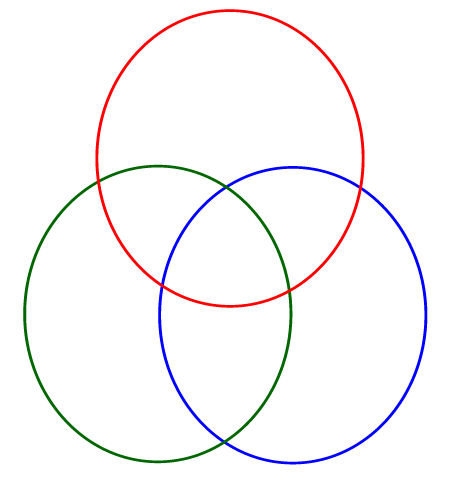 FIND THE FOLLOWING PROBABILITIESa)   						b)   c)  B’								d)   e)   					f)   g)   					h)   Set NotationPronunciationMeaningVenn DiagramAnswer“A union B”Everything in both sets; to unite; Used in OR problems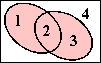 “A intersect B”Only what is in common with both sets; Used in AND problems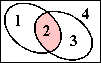 “A complement”Everything NOT in set A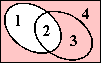 “not A union B”Everything NOT in set A and set B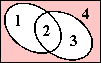 “ not A intersect B”Everything NOT in common between set A and set B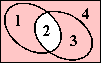 